Фамилия _______________________________________________________3 «В» классМатематический диктантРеши задачуI день- 6 ящиков яблокII день- ?, в 3 раза больше                                                            Запиши формулу нахождения площади и периметраР =________________                                 S =___________________Начерти квадрат со стороной 4 см, найди его площадь.____________________________________________________________________Какая часть фигуры закрашена?  Запиши дроби._______________              _______________                                                     ______Реши уравнение           36 - х = 14                                                     12 : а=3Дорисуй вторую часть.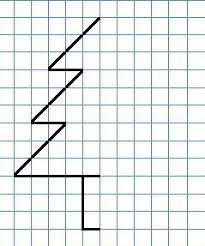 12345